РОССИЙСКАЯ ФЕДЕРАЦИЯКЕМЕРОВСКАЯ ОБЛАСТЬТАШТАГОЛЬСКИЙ МУНИЦИПАЛЬНЫЙ РАЙОНМУНИЦИПАЛЬНОЕ ОБРАЗОВАНИЕ  ШЕРЕГЕШСКОЕ ГОРОДСКОЕ ПОСЕЛЕНИЕСОВЕТ НАРОДНЫХ ДЕПУТАТОВ ШЕРЕГЕШСКОГО ГОРОДСКОГО ПОСЕЛЕНИЯРЕШЕНИЕот «10» октября 2019 года							№550«О назначении публичных слушаний по вопросу внесению  изменений в Генеральный план Шерегешского городского поселения»Руководствуясь Федеральным законом от 06.10.2003 №131–ФЗ «Об общих принципах организации местного самоуправления в Российской Федерации», в связи со значительным обращением граждан  в Совет народных депутатов Шерегешского городского поселенияРЕШИЛ:Назначить публичные слушания на 14-00 «11» ноября 2019 года вопросу изменений в Генеральный план Шерегешского городского поселения.Утвердить состав комиссии по вопросу обсуждения внесения изменений, согласно приложению №1.Предложения и рекомендации по вопросу обсуждения внесения изменений  направлять комиссии по адресу Кемеровская область, Таштагольский район, пгт. Шерегеш, ул. Гагарина, 6, приемная Главы Шерегешского городского поселения, с 8.30 по 17.30, перерыв 12.30 до 13.30 с 11 октября 2019 г. до 10 ноября 2019 г.Разместить настоящее решение на информационных стендах в здании администрации Шерегешского городского поселения, на официальном сайте в информационно-телекоммуникационной сети «Интернет».Председатель Совета народных депутатов Шерегешского городского поселения                             О.В. ФранцеваПриложение №1К решениюСовета народных депутатовШерегешского городского поселения№ 550 от «10» октября 2019  г.Состав комиссиипо вопросу обсуждения внесения измененийФранцева О.В. – Председатель Совета народных депутатов Шерегешского городскогопоселения;Шульц А.А. – Заместитель председателя Совета народных депутатов Шерегешскогогородского поселения;Осинцева О.Н. – Главный специалист по правовым вопросам Администрации Шерегешского городского поселения;Косариков М.Е.- депутат Совета народных депутатов Шерегешского городского поселения;Любимов О.А. - депутат Совета народных депутатов Шерегешского городского поселения;Ветошкина Е.В. - депутат Совета народных депутатов Шерегешского городского поселения.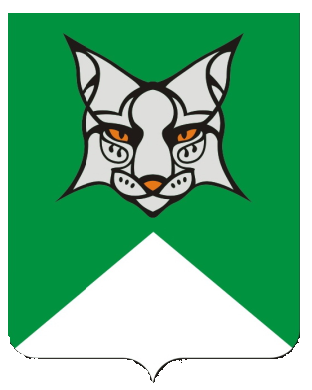 